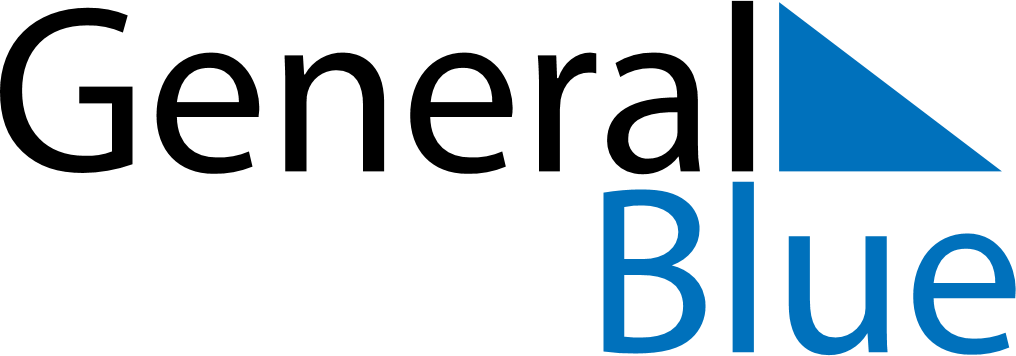 October 2022October 2022October 2022ColombiaColombiaMondayTuesdayWednesdayThursdayFridaySaturdaySunday1234567891011121314151617181920212223Columbus Day2425262728293031